СОВЕТ ДЕПУТАТОВ муниципального образования Воздвиженский сельсовет Саракташского района оренбургской областитретий созывР Е Ш Е Н И ЕВнеочередного двадцать шестого заседания Совета депутатов Воздвиженского сельсовета третьего созываВ соответствии со ст. 27 Федерального закона от 06.10.2003 № 131-ФЗ «Об общих принципах организации местного самоуправления в Российской Федерации», Положением о территориальном общественном самоуправлении в муниципальном образовании Воздвиженский сельсовет Саракташского района Оренбургской области, утвержденным решением Совета депутатов Воздвиженского сельсовета от 24.09.2018 № 113, руководствуясь ст. 13 Устава муниципального образования  Воздвиженский сельсовет, на основании поступившего заявления инициативной группыСовет депутатов Воздвиженского сельсоветаР Е Ш И Л :1. Установить границы территории, в пределах которой осуществляется территориальное общественное самоуправление в селе Шишма муниципального образования Воздвиженский сельсовет Саракташского района Оренбургской области, согласно приложению.2. Поручить администрации муниципального образования Воздвиженский сельсовет оказать содействие инициативной группе граждан по подготовке и проведению конференции граждан по вопросам организации и осуществления территориального общественного самоуправления (ТОС).3. Организацию исполнения настоящего решения возложить на главу муниципального образования Воздвиженский сельсовет Саракташского района А.И. Скузоватова.3. Настоящее решение вступает в силу со дня подписания, подлежит обнародованию и размещению на официальном сайте администрации муниципального образования Воздвиженский сельсовет Саракташского района Оренбургской области.4. Контроль за исполнением настоящего решения возложить на постоянную мандатную комиссию (Ишкуватов Р.Р.).Председатель Совета депутатов сельсовета,глава сельсовета    			                           		   А.И. СкузоватовРазослано: администрации района, постоянной комиссии, прокурору района, инициативной группе					Приложение  к решению Совета депутатов					Воздвиженского сельсовета  					от 31.01.2019  № 134Описание границ территории,  в пределах которой осуществляется территориальное общественное самоуправление (ТОС) в селе Шишма муниципального образования Воздвиженский сельсовет Саракташского района Оренбургской области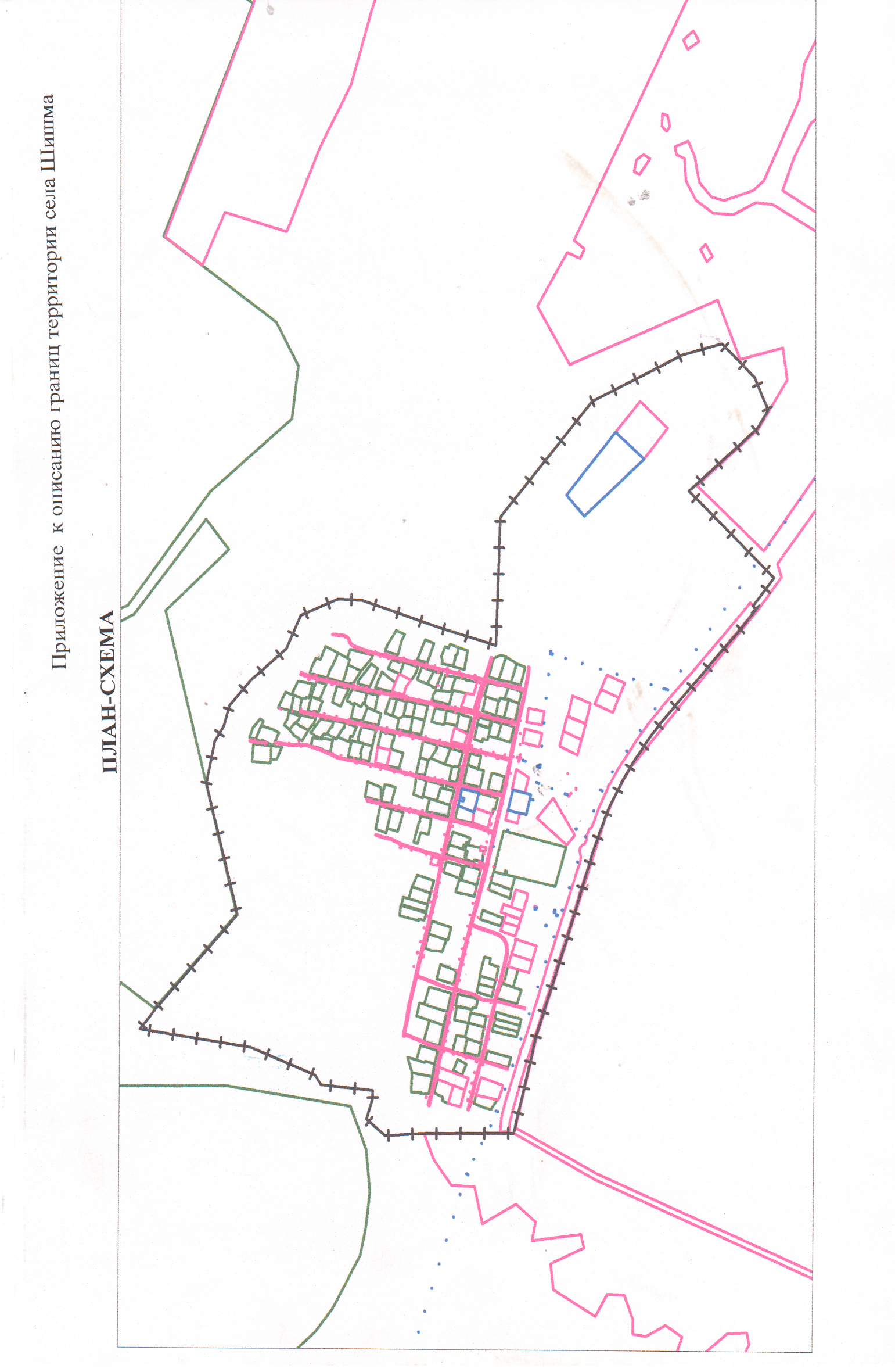 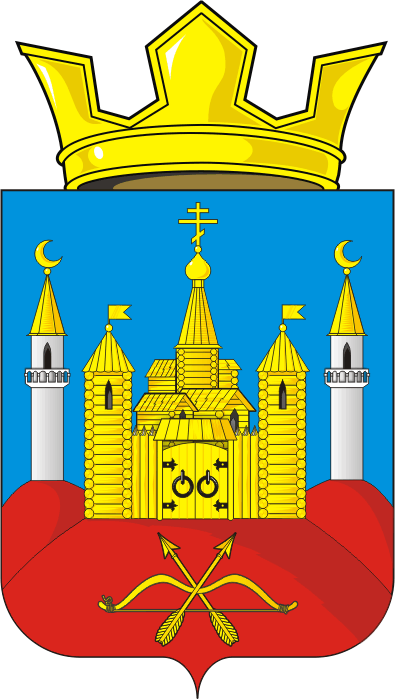 31.01.2019с. Воздвиженка№ 134Об установлении границ  территории, на которой осуществляется территориальное общественное самоуправление (ТОС) в селе Шишма муниципального образования Воздвиженский сельсовет Саракташского района Оренбургской области№п/пНаименование населенного пункта муниципального образованияГраницы территории, в пределах  которой осуществляется ТОС1село ШишмаТерриториальное общественное самоуправление осуществляется в границах населённого пункта села Шишма, границы утверждены Генеральным планом муниципального образования Воздвиженский  сельсовет Саракташского район Оренбургской области (план-схема прилагается)